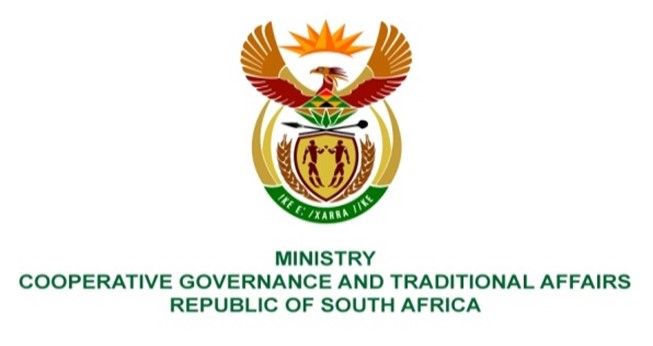 NATIONAL ASSEMBLY  QUESTION FOR WRITTEN REPLYDATE OF PUBLICATION: 12 MAY 20231614.	Ms A M Siwisa (EFF) to ask the Minister of Cooperative Governance and Traditional Affairs:(a) Which measures has she put in place to ensure that residents are not denied access to residential areas due to greed of councillors and (b) what action has been taken against the councillors? NW1836EREPLY:In accordance with the Spatial Planning and Land Use Management Act (SPLUMA), municipalities choose which areas become residential areas. The Councilors Code of Conduct establishes guidelines for councilor behavior.  Sadly, the honorable member's query does not specify which municipality's people would have been denied access to residential areas because of council members' greed. End.